U.S. INTERNATIONAL CHRISTIAN ACADEMY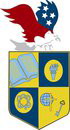 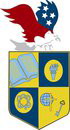 Serving students since 2001Owned and Operated by Teacherswith 25 years of experience in Teaching and Administrationwww.usicahs.orge.mail: admin@USICAHS.ORG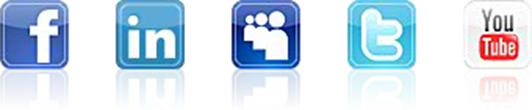 TECNOLOGY REQUIREMENTS• Students should have access to a computer or iPad• Students should have internet access.    Internet Explorer 7, 8, 9     Mozilla Firefox 3, 4     Google Chrome • The ability to download and save files and documents to a computer If you don't have a computer, please visit your Public Librarywww.mdpls.org